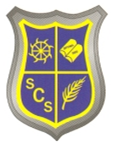 EnglishMathsScienceMaking (ART/DT)ReadingOtherWrite instructions on how to make a cake/meal.Remember to use numbers to people know the order.Measure out the ingredients to make a cake/meal.How much would you need to make this twice/three times?Plant a seed in and pot and watch it grow. Record a diary to explain its progress.Make a Spring collage picture.Find things outside to create a picture. Can you think of words to describe your picture?Enjoy a story with someone at home. Review it.What did you enjoy?Who would you recommend it to?MusicListen to some music. What instruments do you hear?Write a letter to a friend in class.Maybe ask them questions about what they have been up to.Remember to add a greeting and sign it with yours sincerely.Create a days of the week poster.(do you do different things on different days)What do you need to help a plant grow?Make a little grow a plant guide.Make a card for someone special. You may want to use drawing, collage, paint (if you have it)Share a story with someone at home.Discuss the story together.MusicCreate a piece of music using things at home. Maybe use pots, pans, toys etc. DON’T MAKE TOO MUCH NOISE!!! Write what you used and what sound it made.Write a diary of your week.Remember to spell those days correctly.Make a 2/5/10 times table poster.Then practice these.Make a boat. What is the best material to use? How long will it last in water?Make a model using recycling at home.Maybe you could write instructions for someone else to build one similar?Make a story sequence board of your favourite story. You may want to draw a grid to put your drawn pictures in order.HistoryCreate a family tree. Ask family members about people in your family and if possible look at old photos.Draw a story character. Use adjectives to describe.Write descriptive sentences.Practice writing numbers to 100. You may want to make your own number square or a number track.Create a new animal habitat.Think about the animals that might live there. What would they need?Make a shoe box Zoo/Farm. Think about what types of enclosures the animals may need. Measure the enclosures using a ruler.Enjoy a Julia Donaldson story.What is your favourite?Who is your favourite character? Could you make a nice picture?HistoryTalk to a family member about what they used to do when they were little. How is your childhood different to theres?Write a shopping list.Think about how many of each thing you may need.Write a selection of addition number sentences to 10 or 20 using your number bond facts.Challenge if you know that 7+3= 10 what is 10-3 = ? Make a model animal and label its key body features including head, neck, shoulders, feet, stomach, back, tail.Draw a portrait of yourself in the style of Vincent Van Gogh.Design a new front cover for your favourite book.Think about what the cover of a book tells us. It must tell us a bit about the story. Make it colourful and eye catching.GeographyExplore where we live. What makes Dorset so special? What can you do? Why do people visit?Sequence a familiar fairy tale. Think about the order of events in the story. Can you create a new ending different from the book?Using money can you make amounts using the coins available.How can you make 6p? is there a 6p coin? How could you make 4p? etc.Explore and label the parts of a leaf. Can you find the petal, the stem, leaf and the roots. Do you know what each part is for?Signs of spring leaf printing or rubbings. Find some signs of spring outside and using a pencil or paint if possible make a rubbings or printed picture.Research your favourite author. Why do you like their stories?GeographyResearch and explore a county of your choice. How are they different/similar to England? Think about climate, language, attractions.